Про звільнення від сплати земельного податку на території м. Боярка у 2019 рокуКеруючись пунктом 28 статті 26 Закону України «Про місцеве самоврядування в Україні», відповідно до пунктів 284.1, 284.2 статті 284 Податкового кодексу України, -БОЯРСЬКА МІСЬКА РАДАВ И Р І Ш И Л А:Встановити додаткові пільги зі сплати земельного податку, звільнивши на 2019 рік комунальні підприємства, засновником яких є Боярська міська рада, від сплати земельного податку.Це рішення набирає чинності з 1 січня 2019 року.Зобов’язати комунальні підприємства використати кошти з земельного податку на оформлення права власності чи права користування земельних ділянок та благоустрій прилеглих територій.Контроль за виконанням даного рішення покласти на постійну депутатську комісію з питань стратегічного сталого розвитку, містобудування, архітектури, організації публічного простору, земельних відносин, охорони навколишнього середовища, зеленого будівництва та рекреаційних зон Боярської міської ради.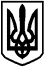 БОЯРСЬКА МІСЬКА РАДАVІІ СКЛИКАННЯчергова 53 сесіяРІШЕННЯ № 53/1849від  21 грудня  2018 року                                                           м. БояркаМІСЬКИЙ ГОЛОВА           О.О. ЗАРУБІНЗгідно з оригіналом:СЕКРЕТАР РАДИ                      О.Г. СКРИННИК